Karadeniz Bölgesi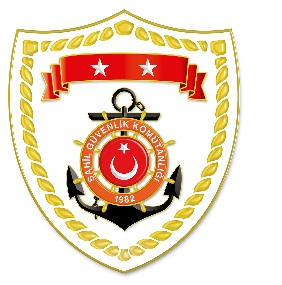 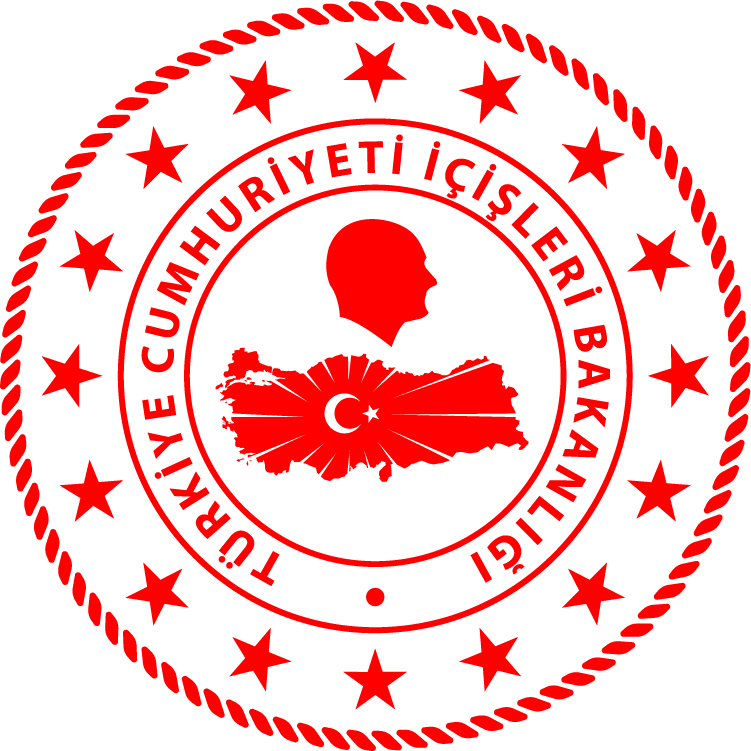 Marmara BölgesiEge BölgesiS.NUTARİHTESPİTUYGULANAN İDARİ PARA CEZASI MİKTARI (TL)CEZANIN KESİLDİĞİİL/İLÇE-MEVKİİAÇIKLAMA110 Eylül 2021Gemiler için su ürünleri ruhsat tezkeresi olmamak.5.455KASTAMONU/Cide1 işleme 5.455 TL idari para cezası uygulanmıştır.S.NUTARİHTESPİTUYGULANAN İDARİ PARA CEZASI MİKTARI (TL)CEZANIN KESİLDİĞİİL/İLÇE-MEVKİİAÇIKLAMA111 Eylül 2021Yasak sahada kara ve kıllı midye avcılığı yapmak. (3 işlem)9.270İSTANBUL/FatihToplam 9 işleme 35.778 TL idari para cezası uygulanmıştır.211 Eylül 2021Denize bırakılan uzatma ağlarının gündüz flama ile işaretlenmemesi. (2 işlem)4.581ÇANAKKALE/MerkezToplam 9 işleme 35.778 TL idari para cezası uygulanmıştır.312 Eylül 2021Yasak sahada kara ve kıllı midye avcılığı yapmak. (3 işlem)11.016İSTANBUL/BeyoğluToplam 9 işleme 35.778 TL idari para cezası uygulanmıştır.412 Eylül 2021Gemiler için su ürünleri ruhsat tezkeresi olmamak.10.911İSTANBUL/BeyoğluToplam 9 işleme 35.778 TL idari para cezası uygulanmıştır.S.NUTARİHTESPİTUYGULANAN İDARİ PARA CEZASI MİKTARI (TL)CEZANIN KESİLDİĞİİL/İLÇE-MEVKİİAÇIKLAMA110 Eylül 2021Ticari amaçlı amatör balıkçılık turizm izin belgesi olmamak.2.727İZMİR/ÇeşmeToplam2 işleme 7.091 TL idari para cezası uygulanmıştır.210 Eylül 2021Gerçek kişiler için su ürünleri ruhsat tezkeresi olmamak.4.364AYDIN/DidimToplam2 işleme 7.091 TL idari para cezası uygulanmıştır.